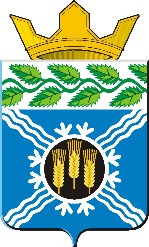 Кемеровская область Крапивинский муниципальный районСовет народных депутатов Шевелёвского сельского поселениятретьего созываРЕШЕНИЕот 30.11.2017 №62Об утверждении Правил благоустройства территории Шевелёвского сельского поселения	В соответствии со статьей 14 Федерального закона от 06.10.2003 г. №131 – ФЗ «Об общих принципах организации местного самоуправления в Российской Федерации», приказом Министерства строительства и жилищно- коммунального хозяйства РФ от 13.04.2017 № 711/пр, в целях обеспечения благоустройства территории Шевелёвского сельского поселения и определения порядка уборки и содержания территорий населенных пунктов Совет народных депутатов Шевелёвского сельского поселенияРЕШИЛ: 1. Утвердить правила благоустройства территории Шевелёвского сельского поселения согласно приложению, к настоящему решению.2. Признать утратившим силу Решение Совета народных депутатов Шевелёвского сельского поселения от 27.04.2012 г. № 45 «О рассмотрении и утверждении Правил благоустройства, санитарного содержания и озеленения на территории Шевелёвского сельского поселения».	3. Обнародовать настоящее решение на информационном стенде администрации Шевелёвского сельского поселения и разместить на официальном сайте администрации Шевелевского сельского поселения в информационно-телекоммуникационной сети «Интернет».Настоящее решение вступает в силу со дня его обнародования.Контроль за выполнением настоящего решения оставляю за собой.Председатель Совета народных депутатовШевелевского сельского поселения                                                         В.Ю. ЧушкинГлава Шевелевского сельского поселения                                               В.Ю. ЧушкинПриложение к решению Совета народных депутатов Шевелёвского сельского поселения От 30.11.2017г №62ПРАВИЛАблагоустройства территории Шевелёвского сельского поселения 1. Общие положения1.1. Правила благоустройства Шевелёвского сельского поселения (далее – Правила) являются муниципальным правовым актом в сфере благоустройства, устанавливающим, в том числе, требования по содержанию зданий (включая жилые дома), сооружений и земельных участков, на которых они расположены, к внешнему виду фасадов и ограждений соответствующих зданий и сооружений; перечень работ по благоустройству и периодичность их выполнения; порядок участия собственников зданий (помещений в них) и сооружений в благоустройстве прилегающих территорий; порядок организации благоустройства территории сельского поселения (включая освещение улиц, озеленение территории, размещение и содержание малых архитектурных форм). 1.2. В настоящем муниципальном правовом акте используются следующие понятия: 1. благоустройство – комплекс мероприятий, направленных на обеспечение и улучшение санитарного и эстетического состояния территории муниципального образования, повышения комфортности условий проживания для жителей муниципального образования, поддержания единого архитектурного облика населенных пунктов муниципального образования;2. прилегающая территория – часть территории, примыкающая к отведенной и дополнительно закрепленная для благоустройства;3. газон – участок, занятый преимущественно естественно произрастающей или засеянной травянистой растительностью (дерновый покров). Газоны подразделяются на партерные, обыкновенные, луговые, спортивные;4. зеленые насаждения – лесная, древесно-кустарниковая и травянистая растительность (цветочно-декоративные растения и газоны) на территории поселения;5. тротуар – элемент дороги, предназначенный для движения пешеходов и примыкающий к проезжей части или отделенный от нее газоном;6. контейнер для отходов – емкость для временного размещения отходов, приспособленная для ее перемещения или выгрузки специализированным автотранспортом, установленная на контейнерной площадке;7. контейнерная площадка – сооружение, расположенное на земельном участке, представляющее собой специально оборудованную площадку, с твердым герметичным покрытием, имеющую ограждение, предотвращающее распространение отходов за пределы данной площадки, предназначенное для установки контейнеров для отходов, временного размещения крупногабаритных отходов и отходов, образуемых при уборке территории;8. урны для мусора – емкости различных типов объемов не более 0,25 м куб., предназначенные для образования отходов с целью их дальнейшей переработки, уничтожения и (или) захоронения;9. полоса отвода дорог поселения - дорожная полоса между границами отвода земель для дороги, служит для размещения всех дорожных сооружений и эксплуатационных устройств;10. территории общего пользования – территории, которыми беспрепятственно пользуется неограниченный круг лиц (в том числе площади, улицы, проезды); 11. владелец животного – собственник животного либо иное лицо, на содержании которого находится животное;12. домашние животные – животные, к которым человек испытывает привязанность и содержит в домашних условиях для удовлетворения потребности в общении, в эстетических целях;13. сельскохозяйственные животные – продуктивные животные, которых человек содержит в домашних условиях для получения доходов;14. безнадзорное животное – животное, которое не имеет владельца или владелец которого неизвестен, либо, если иное не предусмотрено законами, от права на которое владелец отказался.2. Порядок участия граждан и юридических и иных лиц в благоустройстве Шевелёвского сельского поселения 2.1. Физические и юридические лица, независимо от организационно- правовой формы, обеспечивают выполнение требований, предусмотренных настоящими Правилами, включая благоустройство земельных участков, принадлежащих им на праве собственности или ином вещном праве.2.2. Границы земельного участка для благоустройства определяются исходя из сведений, содержащихся в документе, подтверждающем право на земельный участок, или, при отсутствии такого документа, из сведений, содержащихся в документах, определявших местоположение границ земельного участка при его образовании. В случае если в отношении земельного участка, на котором расположены здания, строения, сооружения, объекты транспортной инфраструктуры, подземные инженерные коммуникации, некапитальные объекты, иные элементы благоустройства, не осуществлен государственный кадастровый учет или сведения о нем отсутствуют в государственном кадастре недвижимости, то площадь территории земельного участка определяется с учетом фактического землепользования, красных линий, местоположения границ смежных земельных участков (при их наличии), естественных границ земельного участка.2.3. Работы по благоустройству осуществляют:1) на прилегающих территориях многоквартирных домов – организации, обслуживающие жилищный фонд, если собственниками заключен договор на управление/эксплуатацию многоквартирным домом. При отсутствии такого договора – собственники помещений в доме;2) на земельных участках, находящихся в собственности, постоянном (бессрочном) и безвозмездном пользовании и аренде юридических лиц и индивидуальных предпринимателей, и прилегающих к ним территориях – соответствующие юридические лица и индивидуальные предприниматели;3) на участках домовладений индивидуальной застройки, принадлежащих физическим лицам на правах собственности, и прилегающих к ним территориях – собственники или пользователи домовладений;4) на территориях, где ведется строительство или производятся планировочные, подготовительные работы, и прилегающих к ним территориях (на все время строительства или проведения работ) – организации, ведущие строительство, производящие работы;5) на территориях, прилегающих к временным нестационарным объектам, – собственники и арендаторы данных объектов;6) на участках теплотрасс, воздушных линий электропередачи, газопроводов и других инженерных коммуникаций – собственники, а в случае их отсутствия – владельцы и пользователи;7) на территориях гаражно-строительных кооперативов – соответствующие кооперативы;8) на территориях садоводческих объединений граждан – соответствующие объединения;9) на тротуарах: − примыкающих к проезжей части улиц или к проездам, отделенных от проезжей части газоном шириной не более трех метров и не имеющих непосредственных выходов из подъездов жилых зданий – организации, отвечающие за уборку и содержание проезжей части; − имеющих непосредственные выходы из подъездов жилых зданий, тротуарах придомовых территорий, въездах во дворы, пешеходных дорожках, расположенных на придомовых территориях, – организации, осуществляющие управлении/эксплуатацию многоквартирных домов либо собственники помещений в многоквартирных домах;10) на проезжей части по всей ширине дорог, площадей, мостов, улиц и проездов улично-дорожной сети, включая прилотковую зону – организации, отвечающие за уборку и содержание проезжей части;11) на территориях парковок автотранспорта – организации, индивидуальные предприниматели или граждане, во временном пользовании или собственности которых находится обслуживаемое данной парковкой помещение или здание; при отсутствии собственников или пользователей – организации, отвечающие за уборку и содержание проезжей части;12) на объектах озеленения (парки, скверы, бульвары, газоны), в том числе расположенных на них тротуарах, пешеходных зонах, лестничных сходах – организации, на балансе или эксплуатации которых находятся данные объекты озеленения;13) на газонной части разделительных полос, ограждений проезжей части, тротуарах и газонах, других элементах благоустройства дороги – организации, отвечающие за уборку и содержание проезжей части;14) на территориях, прилегающих к трансформаторным и распределительным подстанциям, другим инженерным сооружениям, работающим в автоматическом режиме (без обслуживающего персонала), а также к опорам линий электропередачи – организации, эксплуатирующие данные сооружения;15) на территориях, не закрепленных за юридическими, физическими лицами и индивидуальными предпринимателями – администрация Шевелёвского сельского поселения.2.4. Размер прилегающей территории принимается: - для отдельно стоящих нестационарных объектов мелкорозничной торговли, бытового обслуживания и услуг (киосков, торговых остановочных комплексов, павильонов, автомоек и др.) – 10 метров по периметру;- для индивидуальных жилых домов – 5 метров по периметру от границ земельного участка; - для нежилых зданий – на длину здания плюс половина санитарного разрыва с соседними зданиями, в случае отсутствия соседних зданий – 15 метров, по ширине от фасада здания до края проезжей части; - для нежилых зданий, имеющих ограждения – 15 метров от ограждений по периметру; - для промышленных объектов – 30 метров от ограждения по периметру; - для строительных объектов – 15 метров от ограждения по периметру; - для отдельно стоящих трансформаторных подстанций, зданий и сооружений инженерно-технического назначения на территориях общего пользования – 10 метров по периметру;- для автомобильных дорог – 20 метров от края проезжей части; - для территорий, прилегающих наземным, надземным инженерным коммуникациям и сооружениям – по 15 метров в каждую сторону;- для территории, прилегающей к рекламным конструкциям – 5 метров по периметру основания.3. Общие требования к благоустройству территории сельского поселения, объектов и элементов благоустройства 3.1. Собственники земельных участков, зданий, строений и сооружений и (или) уполномоченные ими лица, являющиеся владельцами и (или) пользователями земельных участков, зданий, строений и сооружений, обязаны обеспечить:3.1.2. Содержание в чистоте и исправном состоянии зданий (включая жилые дома), сооружений, элементов благоустройства, земельных участков, на которых они расположены.3.1.3. Исправное состояние домов, ограждений и иных построек, их архитектурно-строительный облик.3.1.4. Соблюдение установленного порядка благоустройства прилегающих территорий, уличных территорий, территорий общего пользования, зданий и сооружений; соблюдение установленного порядка уборки снега, снежно-ледяных образований с территории общего пользования, со ступеней и площадок перед входами в здания, с кровель зданий и сооружений; очистка территории от мусора, снега, стоков, удаление оледенений.3.1.5. Сохранность зеленых насаждений, включая деревья, кустарники, газоны и цветники, проведение мероприятий по уходу за ними, своевременное восстановление насаждений в местах их повреждения, скашивание травы, в том числе на прилегающих территориях.3.1.6. Перевозку мусора, летучих и распыляющихся веществ способом, не приводящим к загрязнению территории и окружающей среды.3.1.7. Производство земляных работ, связанных с временным нарушением или изменением состояния благоустройства на основании соответствующего разрешения, восстановление благоустройства.3.1.8. Оформление разрешений на снос (опиловку, реконструкцию) зеленых насаждений.3.1.9. Установку урн для кратковременного хранения мусора, их очистку, ремонт и покраску;3.1.10. Организацию водостока паводковых вод, очистку кюветов для водостоков на территориях организаций, многоквартирных домов, домов индивидуальной застройки, прилегающих территориях и территориях общего пользования. 3.2. На территории Шевелёвского сельского поселения запрещается:3.2.1. Оставление бытовых отходов и иного мусора вне мусорных контейнеров и иных емкостей, предназначенных для их сбора, в том числе на улицах дворовых территориях, на иных территориях общего пользования, в том числе выброс мусора из автомобилей.3.2.2. Складирование и хранение строительных материалов, изделий и конструкций, щебня, грунта, мусора, шлака, различной специальной техники и оборудования, машин и механизмов, дров, угля, кормов для животных, навоза на прилегающей территории, территории общего пользования, а также вне специально отведенных для этих целей мест;3.2.3. Размещение афиш, плакатов, объявлений, листовок и иных информационных материалов (вывесок, настенных панно, баннеров) в неустановленных местах; нанесение надписей и графических изображений вне установленных мест.3.2.4. Осуществление мойки транспортных средств на территории общего пользования (в том числе на улицах и дворовых территориях, в реках и других водоемах, их водоохранных зонах) вне специально отведенных для этих целей мест.3.2.5. Размещение транспортных средств, в том числе брошенных и (или) разукомплектованных, на детских и спортивных площадках, газонах, озелененных территориях, на отмостках зданий, на территории общего пользования.3.2.6. Уничтожение, повреждение растительности, газонов, цветников и клумб на территории общего пользования.3.2.7. Сбрасывание, откачивание или слив воды на газоны, тротуары, улицы и дворовые территории; засорение ливневой канализации, засыпание водоотводящих сооружений.3.2.8. Сжигание листьев, травы и всех видов отходов в черте поселения.3.2.9. Подвоз и вывоз груза волоком.3.2.10. Установка устройств наливных помоек, разлив помоев и нечистот за территорией домов и улиц, вынос отходов на уличные проезды.3.2.11. Движение гусеничной техники по дорогам с твердым покрытием.3.2.12.самовольная установка объектов, предназначенных для осуществления торговли, оказания услуг, временных объектов, предназначенных для хранения автомобилей (металлические тенты, гаражи - "ракушки", "пеналы"), хозяйственных и вспомогательных построек (деревянные сараи, будки, гаражи, голубятни, теплицы и аналогичные постройки) на землях общего пользования сельского поселения без получения разрешения в установленном порядке;3.2.13. самовольное возведение хозяйственных и вспомогательных построек (дровяных сараев, будок, гаражей, голубятен) на землях общего пользования сельского поселения без получения соответствующего разрешения органом местного самоуправления района.3.3. Собственники подземных инженерных коммуникаций и (или) уполномоченные ими лица, являющиеся владельцами и (или) пользователями таких коммуникаций, обязаны: - производить содержание и ремонт подземных коммуникаций, а также своевременную очистку колодцев и коллекторов с обязательным вывозом мусора и грязи; - обеспечивать содержание колодцев и люков в исправном состоянии, размещение люков колодцев в одном уровне с полотном дороги, тротуаром или газоном (не допускается отклонение крышки люка относительно уровня покрытия более 2 см). Устранение недостатков следует осуществлять в течение суток с момента их обнаружения; - осуществлять осмотр (не реже двух раз в месяц) в целях контроля за исправным состоянием люков на колодцах и производить их замену в течение суток с момента обнаружения отсутствия крышки или неисправности люка.3.4.Органы местного самоуправления сельского поселения могут на добровольной основе привлекать граждан для выполнения работ по уборке, благоустройству и озеленению территории поселения.3.5. Привлечение граждан к выполнению работ по уборке, благоустройству и озеленению территории сельского поселения осуществляется на основании постановления администрации сельского поселения.4. Перечень работ по благоустройству территорий, включая прилегающие территории, и периодичность их выполнения4.1. Работы по благоустройству (в том числе прилегающих территорий) включают:4.1.1. Осмотр территории и элементов благоустройства в целях своевременного выявления неисправностей и иных несоответствий требованиям нормативных документов.4.1.2. Устранение повреждений элементов благоустройства, их восстановление и замена при необходимости.4.1.3. Мероприятия по уходу за объектами озеленения (полив, стрижка газонов, санитарная обрезка, опиловка деревьев и кустарников, их снос).4.1.4. Проведение санитарной очистки канав, дренажей, труб, предназначенных для отвода ливневых и грунтовых вод, от отходов и мусора по мере накопления (не реже 4 раз в год).4.1.5. Обеспечение содержания малых архитектурных форм в течение года, а именно:- своевременный ремонт и замена при необходимости, обмыв, а также обеспечение исправного и чистого состояния малых архитектурных форм, включая отсутствие ржавчины и старой краски на них;- ремонт, очистка от старого покрытия и окраска по мере необходимости приствольных ограждений (металлических решеток)- содержание в чистоте, недопущение возникновения очагов коррозии и окраска по мере необходимости, но не реже одного раза в три года, металлических опор, кронштейнов и других элементов устройств наружного освещения и контактной сети; - очистка элементов малых архитектурных форм и подходов к ним от снега и наледи в зимний период.4.1.6. С наступлением весеннего периода мойку снаружи и внутри урн, очистку от старого покрытия, ржавчины и покраску.4.1.7. Уборку территории (мойка, полив, подметание, удаление мусора, снега, наледи, проведение иных технологических операций для поддержания объектов благоустройства в чистоте).4.2. Особенности благоустройства территорий в зимний период:4.2.1. Осенне-зимнюю уборку необходимо проводить с учетом климатических условий и предусматривать уборку и вывоз мусора, снега и льда, грязи.4.2.2. Укладку свежевыпавшего снега в валы и кучи рекомендуется разрешать на всех улицах, площадях, скверах с последующей вывозкой.4.2.3. В зависимости от ширины улицы и характера движения на ней валы рекомендуется укладывать либо по обеим сторонам проезжей части, либо с одной стороны проезжей части вдоль тротуара с оставлением необходимых проходов и проездов.4.2.4. Очистку от снега крыш и удаление сосулек рекомендуется производить с обеспечением следующих мер безопасности: назначение дежурных, ограждение тротуаров, оснащение страховочным оборудованием лиц, работающих на высоте.4.2.5. На проездах, убираемых специализированными организациями, снег рекомендуется сбрасывать с крыш до вывозки снега, сметенного с дорожных покрытий, и укладывать в общий с ними вал.4.2.6. Утренняя уборка снега и зачистка тротуаров должна заканчиваться до 8 часов.4.2.7. При уборке дворовых территорий в первую очередь должны быть расчищены дорожки для пешеходов, проезды во дворы и подъезды к местам размещения контейнеров для сбора бытовых и пищевых отходов, а также площадкам для крупногабаритного мусора, к люкам смотровых колодцев и узлам управления инженерными сетями, а также источникам пожарного водоснабжения. Работы по очистке производятся в светлое время суток с обязательным принятием мер, обеспечивающих сохранность деревьев, кустарников, воздушных линий электропередач, растяжек, стендов рекламы, светофорных объектов, дорожных знаков, линий связи, и осуществлением комплекса охранных мероприятий, обеспечивающих полную безопасность пешеходов, транспорта и эксплуатационного персонала, выполняющего эти работы.4.2.8. В зимний период не допускается откачивание воды на проезжую часть при выполнении работ и ликвидации аварий на сетях инженерно- технического обеспечения, за исключением случаев, когда откачивание воды на иные территории невозможно. В этом случае организация, обеспечивающая выполнение работ и ликвидацию аварий, обязана обеспечить безопасность дорожного движения для пешеходов и транспортных средств на участках проезжей части, на которые была откачана вода, в соответствии с действующими нормативными документами. 4.3. Особенности благоустройства территорий в летний период.4.3.1. В срок не позднее 20 апреля производятся работы по очистке тротуаров, дворовых территорий, прилегающих территорий, парков и иных территорий общего пользования от загрязнений, образовавшихся в зимний период (сбор и удаление мусора, иных посторонних предметов, остатков снега и льда). В случаях, если к указанной дате снег не растаял, перечисленные в настоящем пункте мероприятия должны быть обеспечены в срок не позднее 1 мая.4.3.2. В летний период уборки производятся следующие виды работ: - очистка газонов, цветников и клумб от мусора, веток, опавших листьев, сухой травы, отцветших соцветий и песка с периодичностью, которая обеспечит чистоту и отсутствие мусора и опавших листьев на перечисленных объектах;- очистка лотковой и прилотковой зон автомобильных дорог от мусора и иных отходов, а также посторонних предметов с периодичностью, которая обеспечит поддержание указанных зон в чистоте и порядке;- подметание, тротуаров, дворовых территорий - ежедневно. Подметание иных территорий, в том числе территорий общего пользования, прилегающих территорий - по мере накопления загрязнений с учетом необходимости обеспечения чистоты;- сбор, удаление и вывоз мусора и иных отходов с территорий общего пользования, прилегающих территорий;- граждане, юридические лица и индивидуальные предприниматели помимо уборки в границах, принадлежащих им на праве собственности или ином вещном праве земельных участков, обязаны осуществлять скашивание травы на прилегающих территориях, с периодичностью, которая обеспечит высоту травяного покрова не выше 15 сантиметров.4.3.3. Урны должны быть исправны и окрашены. Очистка урн от мусора производится по мере их заполнения, не допуская при этом их переполнения. Площадки для установки контейнеров должны быть удалены от жилых домов, детских учреждений, спортивных площадок и от мест отдыха населения на расстояние не менее 20 м, но не более 100 м. Размер площадок должен быть рассчитан на установку необходимого числа контейнеров, но не более 5. ("СанПиН 42-128-4690-88. Санитарные правила содержания территорий населенных мест" (утв. Главным государственным санитарным врачом СССР 05.08.1988 N 4690-88)4.3.4. При выполнении работ по благоустройству в летний период не допускается сбрасывать смет и мусор на озелененные территории, в смотровые колодцы инженерных сетей, реки и водоемы, на проезжую часть дорог и тротуары;5. Содержание фасадов зданий, сооружений 5.1. Общие требования к внешнему виду фасадов зданий, сооружений:5.1.1. цветовое решение должно соответствовать характеристикам и стилевому решению фасада, функциональному назначению объекта, окружающей среде;5.1.2. торцы домов (боковые фасады), просматриваемые с улицы полностью окрашиваются в цвет главного фасада;5.1.3. фасады зданий, сооружений не должны иметь видимых повреждений строительной части, декоративной отделки и инженерных элементов и должны поддерживаться в надлежащем эстетическом состоянии. Повреждения окраски фасада здания не должны превышать более 1% от общей площади фасада;5.2. Содержание фасадов зданий, сооружений включает: - своевременный поддерживающий ремонт и восстановление конструктивных элементов и отделки фасадов, в том числе входных дверей и козырьков, ограждений балконов и лоджий, карнизов, крылец и отдельных ступеней, ограждений спусков и лестниц, витрин, декоративных деталей и иных конструктивных элементов, и их окраску; - обеспечение наличия и содержания в исправном состоянии водостоков, водосточных труб и сливов;- герметизацию, заделку и расшивку швов, трещин и выбоин; - восстановление, ремонт и своевременную очистку отмосток, приямков цокольных окон и входов в подвалы;- поддержание в исправном состоянии размещенного на фасаде электроосвещения и включение его с наступлением темноты;- своевременную очистку и промывку поверхностей фасадов в зависимости от их состояния и условий эксплуатации;- своевременное мытье окон и витрин, вывесок и указателей;- очистку от надписей, рисунков, объявлений, плакатов и иной информационно-печатной продукции, а также нанесенных граффити.5.3. В состав элементов фасадов зданий, строений и сооружений, подлежащих содержанию, входят:1) входы в подвальные помещения;2) входные группы (ступени, площадки, перила, козырьки над входом, ограждения, стены, двери и др.);3) цоколь и отмостка;4) плоскости стен;5) выступающие элементы фасадов (балконы, лоджии, эркеры, карнизы и др.);6) кровли, включая вентиляционные и дымовые трубы, ограждающие решетки, выходы на кровлю и т.д.;7) водосточные трубы, включая воронки;8) парапетные и оконные ограждения, решетки;9) металлическая отделка окон, балконов, поясков, выступов цоколя, свесов и т.п.;10) навесные металлические конструкции (флагодержатели, анкеры, пожарные лестницы, вентиляционное оборудование и т.п.);11) горизонтальные и вертикальные швы между панелями и блоками (фасады крупнопанельных и крупноблочных зданий);12) стекла, рамы, балконные двери;13) стационарные ограждения, прилегающие к зданиям.5.4. При эксплуатации фасадов не допускается:5.4.1 повреждение (загрязнение) поверхности стен фасадов зданий и сооружений: подтеки, шелушение окраски, наличие трещин, отслоившейся штукатурки, облицовки, повреждение кирпичной кладки, отслоение защитного слоя железобетонных конструкций и т.п.;5.4.2. нарушение герметизации межпанельных стыков;5.4.3. повреждение (отслоение, загрязнение) штукатурки, облицовки, окрасочного слоя цокольной части фасадов, зданий или сооружений, в том числе неисправность конструкции оконных;5.4.4. повреждение (загрязнение) выступающих элементов фасадов зданий и сооружений: балконов, лоджий, эркеров, тамбуров, карнизов, козырьков и т.п.;5.4.5. разрушение (отсутствие, загрязнение) ограждений балконов, лоджий, парапетов и т.п.;5.4.6. отделка и окрашивание фасада и его элементов материалами, отличающимися по цвету от установленного для данного здания, сооружения проектным колерным паспортом;5.4.7. снятие, замена или устройство новых архитектурных деталей, устройство новых или заделка существующих проемов, изменение формы окон, переоборудование или устройство новых балконов и лоджий, эркеров, застройка пространства между балконами без согласования и получения разрешения в установленном порядке;5.4.8. окраска фасадов до восстановления разрушенных или поврежденных архитектурных деталей;5.4.9. частичная окраска фасадов (исключение составляет полная окраска первых этажей зданий);5.4.10. произвольное изменение цветового решения, рисунка, толщины переплетов и других элементов устройства и оборудования фасадов, в том числе окон и витрин, дверей, балконов и лоджий, не соответствующее общему архитектурному решению фасада;5.4.11. оборудование существующих козырьков и навесов дополнительными элементами и устройствами фасадов зданий и сооружений, нарушающими их декоративное решение и внешний вид;5.4.12. производство каких-либо изменений балконов, лоджий без соответствующего разрешения, развешивание ковров, одежды, белья с внешней стороны балконов, лоджий и окнах главных фасадов зданий, выходящих на улицу, а также загромождение их разными предметами домашнего обихода;5.4.13. размещение наружных кондиционеров и антенн на архитектурных деталях, элементах декора, поверхностях с ценной архитектурной отделкой, а также крепление, ведущее к повреждению архитектурных поверхностей;5.4.14. закрывать существующие декоративные, архитектурные и художественные элементы фасада элементами входной группы, новой отделкой и рекламой при размещении входных групп;5.4.16. самовольное (незаконное) крепление к стенам зданий, сооружений средств наружной рекламы и информации;5.4.17. развешивание и расклейка афиш, объявлений, плакатов и другой информационно-печатной продукции, а также нанесение граффити на фасадах зданий, сооружений.6. Организация освещения территории6.1. Лица, ответственные за благоустройство территории мест общего пользования должны обеспечить их освещение.6.2. Металлические опоры, кронштейны и другие элементы устройств наружного освещения (в том числе фасадное освещение) и контактной сети должны быть технически исправны, содержаться в чистоте, не иметь очагов коррозии.6.3. Освещенность территорий улиц и дорог должна соответствовать государственным техническим регламентам в сфере освещенности территорий, другим нормам действующего законодательства.6.4. Размещение уличных фонарей, других устройств наружного освещения в сочетании с застройкой и озеленением должно способствовать созданию безопасной среды, не создавать помех участникам дорожного движения.6.5. Собственникам и пользователям индивидуальных жилых домов, рекомендуется обеспечить освещение указателя номерного знака индивидуального жилого дома.7. Установка и ремонт указателей с наименованиями улиц и номерами домов 7.1. Установка и ремонт указателей с наименованиями улиц и номерами домов обеспечивается:- в отношении объектов, включенных в реестр муниципальной собственности Шевелёвского сельского поселения и не переданных во владение и пользование физическим, юридическим лицам, - органами местного самоуправления за счет средств местного бюджета;- в отношении объектов, являющихся собственностью Шевелёвского сельского поселения и переданных во владение и пользование физическим, юридическим лицам, - указанными лицами за собственный счет;- в отношении объектов, находящихся в собственности юридических, физических лиц - собственниками указанных объектов за собственный счет;- в отношении временных объектов – правообладателями данных объектов за собственный счет.7.2. Здания, строения и сооружения (далее – дома) должны быть оборудованы указателями с наименованиями улиц и номерами домов, содержащимися в чистоте и исправном состоянии и освещаемыми в темное время суток. За левую и правую стороны дома при определении места установки указателей с наименованиями улиц и номерами домов следует принимать положение дома, если смотреть на него со стороны улицы или внутриквартального проезда.7.3. Указатели с наименованиями улиц размещаются на перекрестках улиц, как правило, на фасадах домов с левой или с правой стороны дома в зависимости от его расположения по отношению к перекрестку и с обеих сторон дома, обращенных в сторону улиц.7.4. Указатели с наименованиями улиц и номерами домов устанавливаются на высоте от 2,5 до 3,5 метров от уровня земли на расстоянии не более 1 метра от угла дома.7.5. В районе частного жилого сектора указатели с наименованиями улиц и номерами домов допускается устанавливать на ограждении земельного участка (на заборе) на высоте от 1,5 до 2,0 метров от уровня земли на расстоянии не более 1 метра от угла ограждения земельного участка (забора). При меньшей высоте ограждения земельного участка (забора) с отступом 0,1 м от верхнего края ограждения земельного участка (забора). 7.6. На указателях с наименованием улицы и номером дома высота цифр, обозначающих номер дома, должна составлять 25-30 см, высота букв в наименовании улиц – 8-12 см. Номер корпуса имеет такие же размеры, как у номера дома и указывается через дробь от него. Размер буквенного добавления к номеру дома может быть меньше него наполовину.8. Правила производства земляных работ8.1. Производство строительных, ремонтно-восстановительных земляных работ не должно приводить к разрушению объектов благоустройства. В случаях крайней необходимости объекты благоустройства могут быть изъяты с места производства земляных работ производителем работ по согласованию с владельцем объекта благоустройства.8.2. Организации, проводящие земляные работы, обязаны выполнять следующие требования:8.2.1. строительство, реконструкция и ремонт инженерных подземных сооружений, в том числе установка опор, столбов и т.п.; коммуникаций дорог, тротуаров может выполняться только после согласования с отделом архитектуры и градостроительства, ГИБДД, коммунальными инженерными службами и при наличии утвержденной технической документации.8.3. При выдаче предприятиям и организациям разрешений на земляные работы учитываются: соблюдение сроков, полнота и качество выполнения работ по ранее выданным разрешениям.8.4. Временно изъятые из функционального хозяйственного пользования объекты благоустройства должны быть восстановлены или выполнены в полном объеме без снижения их качества, незамедлительно по окончании работ. Издержки, причиненные землепользователю, компенсируются предприятием-заказчиком строительных, земляных работ путем предварительной оплаты до начала работ.8.5. Земляные работы на улицах, дорогах, проездах, тротуарах производятся в следующем порядке:8.5.1. Производство земляных работ на проезжих частях дорог, улицах должно быть организовано с учетом обеспечения условий безопасного пешеходного и дорожного движения. При производстве работ на тротуарах, пешеходных дорожках должны обеспечиваться удобные и безопасные условия для прохода людей.8.5.2. Запрещается складировать на проезжей части и прилегающей территории разобранное асфальтобетонное покрытие (скол). При наличии на строительной площадке лишнего грунта проектом производства работ должно предусматриваться использование его на других строительных объектах либо вывозка его на места, согласованные с администрацией Шевелёвского сельского поселения.8.6. Хозяйствующий субъект или физическое лицо, производящие земляные работы, ограждают место проведения работ типовым ограждением по всему периметру раскопа с указанием на ограждении наименования, адреса, номера телефона производителя земляных работ. В вечернее и ночное время на ограждениях раскопов, расположенных на проезжей части улиц, площадей, проездов, дополнительно должно быть устроено освещение.8.7. Организация, производящая земляные работы, обязана восстановить нарушенные газоны, зеленые насаждения, бортовой камень и асфальтобетонное покрытие в месте раскопа качественно и на всю ширину проезжей части или тротуара в месте раскопа в сроки согласно выданным разрешениям на производство вскрышных работ. При пересечении улицы траншеями асфальтобетонное покрытие на проезжей части восстанавливается картами - не менее пяти метров в каждую сторону от траншеи, а на тротуаре - не менее трех метров, обеспечив при этом высоту бортового камня на дороге - не менее 15 сантиметров, а тротуарного - на уровне асфальта 8.8. Восстановление асфальтобетонного покрытия производится сразу же после окончания работ и засыпки траншей. В случаях производства работ в зимнее время года после засыпки траншей вместо асфальтобетонного покрытия устраивается временное покрытие из дорожных плит или штучных материалов (покрытый битумом кирпич, булыжник и т.п.) для беспрепятственного проезда автотранспорта и прохода пешеходов, постоянное же покрытие устраивается в установленные разрешением сроки.8.9. В случае нарушения асфальтобетонного покрытия тротуаров, пешеходных дорожек, проездов при продольной прокладке коммуникаций покрытие восстанавливается на всю ширину тротуаров, дорожек, проездов с соответствующими работами по восстановлению бортового камня.8.10. В случае некачественно проведенной обратной засыпки и восстановления асфальтобетонного покрытия в месте раскопа или обнаружившейся его просадки в течение двух лет повторное его восстановление выполняет организация, производившая вскрышные работы.8.11. В местах пересечения с существующими коммуникациями засыпка траншей производится в присутствии представителей организаций, эксплуатирующих эти подземные коммуникации. Лицо, ответственное за производство работ, обязано своевременно извещать соответствующие организации о времени начала засыпки траншей и котлованов.8.12. При производстве работ вблизи существующих подземных сооружений (кабели, фундаменты и др.) запрещается применение экскаваторов на расстояниях, менее предусмотренных проектом организации работ. В этих случаях работы выполняются только вручную. Запрещается применение падающих клиновых приспособлений в непосредственной близости от жилых домов.8.13. Все указанные работы проводятся за счет сил и средств предприятий, проводящих земляные работы. Законченные работы должны быть предъявлены соответствующему органу, выдавшему разрешение на производство работ, с составлением акта приемки.8.14. При производстве работ запрещается:8.14.1. производство земляных работ в случае обнаружения подземных сооружений, коммуникаций, не указанных в проекте, до установления собственника;8.14.2. всякое перемещение существующих подземных сооружений, не предусмотренное утвержденным проектом, без согласования с заинтересованной организацией и отделом строительства и архитектуры, даже если указанные сооружения не препятствуют производству работ;8.14.3. загрязнение прилегающих участков улиц, засыпка водопропускных труб, кюветов и газонов; 8.14.4. производить откачку воды из траншей, котлованов, колодцев на проезжую часть, тротуары во избежание создания гололеда и образования наледей;8.14.5. вырубка деревьев, кустарников и обнажение их корней без разрешения собственника;8.14.6. снос зеленых насаждений в вегетационный период, за исключением аварийных работ;8.14.7. перегон по улицам транспорта и машин на гусеничном ходу без специального пропуска;8.14.8. засыпка проложенных траншей для укладки кабеля, труб, не имеющих выходов подземных коммуникаций, до производства контрольной исполнительной съемки;8.14.9. приемка в эксплуатацию инженерных подземных коммуникаций и сооружений без выполнения исполнительной съемки;8.14.10. засыпка грунтом крышек люков колодцев и камер, лотков дорожных покрытий, зеленых насаждений, а также складирование материалов и конструкций на газонах, на трассах действующих подземных коммуникаций, в охранных зонах теплотрасс, линий электропередач и линий связи;8.15. выталкивание грунта из котлована, траншеи, дорожного корыта за пределы границ строительных площадок;8.16. открывать крышки люков камер и колодцев на подземных сооружениях и спускаться в них без разрешения эксплуатационных служб, а также без принятия мер безопасности для жизни людей.8.17. Смотровые колодцы на улицах и проездах должны восстанавливаться на одном уровне с дорожным покрытием. 9. Требования содержания домашних животных9.1. Владельцем собаки, кошки считается физическое или юридическое лицо, осуществляющее уход за животным, в том числе лица, принявшие на содержание бесхозных животных. Животное, постоянно проживающее на территории, принадлежащей физическому лицу, считается животным данного физического лица. Животное, проживающее на территории предприятия (учреждения, организации) и призванное выполнять охранные или иные функции, считается принадлежащим данному юридическому лицу. При входе, въезде на территорию предприятия должна висеть предупреждающая табличка об охране территории собаками.9.2. Содержание домашних животных на территории Шевелёвского сельского поселения допускается с соблюдением настоящих требований, санитарно - гигиенических и ветеринарных правил.9.3. Домашнее животное не должно находиться на улице без намордника и сопровождающего лица, в противном случае данные животные могут быть помещены в специализированные места для содержания животных в соответствии с законодательством.9.4. В соответствии с законодательством не допускается выгул собак и кошек на детских и спортивных площадках, на пляжах, особо охраняемых природных территориях. Перемещение собак до места выгула осуществляется с поводком и в наморднике (длина поводка – не более 1,5 метра).9.5. Лица, осуществляющие выгул собак, обязаны не допускать повреждения и уничтожения домашними животными объектов благоустройства территории, зелёных насаждений.9.6. В случаях загрязнения выгуливаемыми собаками мест общего пользования лицо, осуществляющее выгул собаки, незамедлительно обеспечит устранение загрязнения.9.7. Организации в соответствии с законодательством могут помещать знаки о запрете посещения объектов с домашними животными или оборудовать места их привязи.9.8. В целях обеспечения комфортных и безопасных условий проживания граждан не допускается купание домашних животных в местах массового отдыха, а также дрессировка собак в местах массового отдыха, а также дрессировка собак в местах, специально не оборудованных для этой цели. 9.9.Запрещается выгул домашних животных без надзора.9.10. Отлов бродячих животных осуществляется специализированными организациями по договорам с администрацией муниципального образования в пределах средств, предусмотренных в бюджете муниципального образования на эти цели.9.11. Владельцам собак, имеющим в собственности или пользовании земельный участок разрешается выпускать во двор ночью для несения охранной службы только при наличии при входе на участок предупредительной надписи о наличии во дворе собаки. При этом земельный участок должен быть полностью огорожен и исключать возможность выхода собаки за его пределы.9.12. Владельцам животных (собак, кошек) необходимо предотвращать опасное воздействие своих животных на других животных и людей. Вред, причиненный здоровью граждан, или ущерб, нанесенный имуществу собаками, кошками, возмещается в установленном законом порядке.9.13. Отказ от животного не влечет прекращения прав и обязанностей собственника в отношении животного до приобретения его другим лицом.9.14. За несоблюдение настоящих требований владельцы домашних животных, собак, кошек, несут ответственность в соответствии с действующим законодательством.10. Содержание сельскохозяйственных (продуктивных) животных 10.1. Настоящие Правила применяются для содержания сельскохозяйственных (продуктивных) животных в черте населенных пунктов в личных подсобных хозяйствах граждан, крестьянских (фермерских) хозяйствах, у индивидуальных предпринимателей, содержащих сельскохозяйственных (продуктивных) животных на территории Шевелёвского сельского поселения, которым животные принадлежат на праве собственности или ином вещном праве (далее - Владельцы).10.2. Домашние сельскохозяйственные животные - животные, находящиеся на содержании владельца (птица, коровы, быки, лошади, козы, овцы, свиньи).10.3. Безнадзорные животные - животные, находящиеся в общественных местах без сопровождающего лица.10.4. Владельцы животных и птицы обязаны предотвращать опасное воздействие своих животных на других животных и людей, а также обеспечивать тишину для окружающих в соответствии с санитарными нормами, соблюдать действующие санитарно-гигиенические и ветеринарные правила.10.5. Содержание крупного рогатого скота, мелкого рогатого скота, свиней, лошадей и птицы10.5.1. Содержание сельскохозяйственных животных и птицы на территории Шевелёвского сельского поселения допускается только в селитебных (жилых) районах усадебной постройки. Животные должны содержаться, в предусмотренных для их содержания, помещениях, загонах. Размер поголовья сельскохозяйственных животных и птицы определяется с учетом действующих санитарных, санитарно-гигиенических, ветеринарных, норм и правил. Предельный размер поголовья сельскохозяйственных животных и птицы в зависимости от расстояния от помещений для содержания и разведения животных до объектов жилой застройки устанавливается в соответствии с Постановлением Главного государственного санитарного врача РФ от 25.09.2007 № 74 (ред. от 25.04.2014) «О введении в действие новой редакции санитарно- эпидемиологических правил и нормативов СанПиН 2.2.1/2.1.1.1200-03 «Санитарно-защитные зоны и санитарная классификация предприятий, сооружений и иных объектов», Приказом Министерства сельского хозяйства Российской Федерации от 29.03.2016г. № 114 «Об утверждении ветеринарных правил содержания свиней в целях их воспроизводства, выращивания и реализации».10.6. Выпас скота производится только в отведенных для этих целей местах, за пределами населенного пункта, под присмотром ответственного лица (пастуха). Места прогона и выпаса должны определяться совместно с администрацией Шевелёвского сельского поселения. Бесконтрольный выпас и прогон скота и других животных на территории населенного пункта и за его пределами категорически запрещен. Не допускать выпас скота на газонах, в скверах, парках, детских игровых площадках. Не допускать выпас при химических обработках мест выпаса.10.7. Складирование кормов, навоза и компоста разрешается владельцам животных только на территории участка с обязательным выполнением противопожарных, санитарных, ветеринарных и эстетических норм и требований. Владелец животных не должен допускать загрязнения навозом и пометом окружающей территории.10.8. Строительство хозяйственных построек для содержания и разведения животных необходимо производить с соблюдением градостроительных, строительных, экологических, санитарно-гигиенических, противопожарных и иных правил и нормативов.10.9. При несоблюдении расстояния от мест содержания животных до жилых помещений в личном подсобном хозяйстве на приусадебном земельном участке владелец личного подсобного хозяйства обязан снизить до нормы количество содержащихся на приусадебном земельном участке сельскохозяйственных животных либо вынести содержание превышающего предельную норму количества животных за пределы сельского поселения с регистрацией владельца личного подсобного хозяйства в качестве индивидуального предпринимателя или крестьянского (фермерского) хозяйства.10.10. Крупный и мелкий рогатый скот, находящийся без присмотра, а также не имеющий номера считается бродячим.10.11. В местах массового отдыха и купания людей землепользователем, балансодержателем, арендатором водного объекта обязаны быть установлены информационные знаки: "Водопой, прогон, выпас домашних сельскохозяйственных животных ЗАПРЕЩЕН".10.12. Выпас на полосе отвода автомобильной дороги запрещен.11. Контроль и ответственность за нарушение настоящих правил 11.1. Контроль за соблюдением настоящих Правил осуществляют должностные лица, определенные главой Шевелёвского сельского поселения, в пределах своих полномочий в рамках действующего законодательства Российской Федерации и Кемеровской области.11.2. Ответственность за нарушение настоящих Правил наступает в соответствии с действующим законодательством Российской Федерации и Законом Кемеровской области от 16.06.2006 № 89-ОЗ «Об административных правонарушениях в Кемеровской области». 